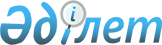 Әкімдіктің 2018 жылғы 14 наурыздағы № 90 "Таран ауданы коммуналдық мемлекеттік кәсіпорындарының таза кірісінің бір бөлігін аудару нормативін белгілеу туралы" қаулысына өзгерістер енгізу туралыҚостанай облысы Бейімбет Майлин ауданы әкімдігінің 2020 жылғы 3 наурыздағы № 44 қаулысы. Қостанай облысының Әділет департаментінде 2020 жылғы 4 наурызда № 8998 болып тіркелді
      "Қостанай облысының Таран ауданын қайта атау туралы" Қазақстан Республикасы Президентінің 2019 жылғы 24 маусымдағы № 29 Жарлығына сәйкес, Бейімбет Майлин ауданының әкімдігі ҚАУЛЫ ЕТЕДІ: 
      1. Әкімдіктің "Таран ауданы коммуналдық мемлекеттік кәсіпорындарының таза кірісінің бір бөлігін аудару нормативін белгілеу туралы" 2018 жылғы 14 наурыздағы № 90 қаулысына (2018 жылғы 27 желтоқсанда Қазақстан Республикасы нормативтік құқықтық актілерінің эталондық бақылау банкінде жарияланған, Нормативтік құқықтық актілерді мемлекеттік тіркеу тізілімінде № 7684 болып тіркелген) мынадай өзгерістер енгізілсін:
      көрсетілген қаулының тақырыбы жаңа редакцияда жазылсын:
      "Бейімбет Майлин ауданы коммуналдық мемлекеттік кәсіпорындарының таза кірісінің бір бөлігін аудару нормативін белгілеу туралы";
      көрсетілген қаулының кіріспесінде "Таран ауданының әкімдігі" сөз тіркесі "Бейімбет Майлин ауданының әкімдігі" деп ауыстырылсын;
      көрсетілген қаулының 1-тармағында "Таран ауданының" сөз тіркесі "Бейімбет Майлин ауданының" деп ауыстырылсын;
      көрсетілген қаулының 2-тармағында "Таран ауданы әкімдігінің" сөз тіркесі "Бейімбет Майлин ауданы әкімдігінің" деп ауыстырылсын;
      көрсетілген қаулының қосымшасының тақырыбы жаңа редакцияда жазылсын:
      "Бейімбет Майлин ауданы коммуналдық мемлекеттік кәсіпорындарының таза кірісінің бір бөлігін аудару нормативі".
      2. "Бейімбет Майлин ауданы әкімдігінің экономика және қаржы бөлімі" мемлекеттік мекемесі Қазақстан Республикасының заңнамасында белгіленген тәртіпте:
      1) осы қаулының аумақтық әділет органында мемлекеттік тіркелуін;
      2) осы қаулыны ресми жарияланғанынан кейін Бейімбет Майлин ауданы әкімдігінің интернет-ресурсында орналастыруын қамтамасыз етсін.
      3. Осы қаулының орындалуын бақылау аудан әкімінің жетекшілік ететін орынбасарына жүктелсін.
      4. Осы қаулы алғашқы ресми жарияланған күнінен кейін күнтізбелік он күн өткен соң қолданысқа енгізіледі.
					© 2012. РГП на ПХВ «Институт законодательства и правовой информации Республики Казахстан» Министерства юстиции Республики Казахстан
				
      Аудан әкімі

К. Испергенов
